Strategies and Resources to Teach On! The Faculty Checklist 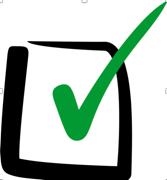 Action ItemActions and Resources1.Utilize CanvasUse Canvas to provide course content, grade assignments, and communicate with studentsInstall the Canvas Student app and ask your students to install the app on their phones and mobile devicesAnticipate students’ possible technology limitations and help students request equipment loansConsider having students complete “Hornet Learning Online 101” and earn an online learning readiness badgeUse the “2020 Summer Camp” self-paced course to design your Canvas remote learning2. Post Syllabus Post your syllabus in your Canvas course Add to your syllabus items I-J in the Course Syllabus Policy (Interim) dated August 15, 2020, including ADA compliance and COVID-19 specific policies.3.Communicate Let your students know communication plan. Will you use Canvas announcements, messaging, Q and A discussion forums, email, or text? This will help you and your students establish a remote teaching and learning routine.As soon as possible, inform your students about any changes in instruction, what those changes may be, and how you plan to manage those changes to optimize their learning path.Be efficient and concise and avoid information overload.4. Set up your ClassroomPrepare to deliver class from home or non-campus location.  Check internet speed and wireless bandwidth with provider and if needed contact IRT for a WIFI hotspot.Set your zoom default settings to maximize safety. Enable the waiting room feature, disable “join before host” and “participant recording” options. Set netiquette expectations and “community agreements”.Check your instructional materials for accessibility including compatibility with mobile devices and video captioning. Visit the Universal Design for Learning page for “how to” instructions, and consultation contact information.Check the library to see if there is online access for your textbook, e-books, or Open Educational Resource (OER) versions of your curricular materials. Continue any accommodations you have provided in your face to face courses through Services for Students With Disabilities (SSWD). Take the time to assess how you plan to deliver similar accommodations online.Plan to record synchronous sessions in zoom and make recordings available in your canvas course.5. Engage StudentsConsider using the Zoom “polling” and “chat” features to engage students during synchronous sessionsConsider using Zoom “break out rooms”, Canvas “Collaborations” documents, and Canvas “Discussion Tools” to support small group discussions and project workEncourage students, when possible, to engage in synchronous zoom sessions with their camera on or profile photo visible.Prepare Canvas pages and video lectures that “chunk” content into 3-7 minute segments and contain “pause and think” or “check for understanding” features.6. Assess LearningProvide multiple opportunities and formats for students to demonstrate what they have learned and what they might need more help with.Use Canvas “assignment” and “quiz” features to deliver both formative and summative assessments. Formative assessments are quick checks for understanding that may not be graded (ex.“muddiest point”, “the one minute paper”, “ticket out the door”, writing drafts) Summative assessments are comprehensive exams or projects that evaluate learning and contribute to the course grade (ex. midterms, finals, term papers, capstone projects) Use “rubric”, “speed grader”, and “grade book” features in Canvas to communicate clear grading criteria, provide feedback, and grade assessments.7. Minimize cheatingProvide frequent opportunities for students to demonstrate what they have learned, ex. weekly quizzes instead of one midterm and final exam or a series of writing drafts, graphic organizers, and annotated bibliographies, instead of only a thesis statement and final essay. Eliminating infrequent “high-stakes” assessments reduces the motivation to cheat.Consider the use of alternative assessmentsUse “TurnitIn”, plagiarism software available in Canvas to allow students evaluate their writing before it comes to you for grading.Visit “Chegg” to understand how easy it is for someone to post your exam problems and receive a solution from a tutor.Use Respondus Lockdown browser to discourage students from using a computer to search the internet with the same device they are using to complete an assessment.8. Ask for HelpKeep your zoom session and Canvas module agendas simple and have a no tech backup plan in case your Zoom or canvas technology stops workingContact an Instructional Technologist through IRT to help you with the nuts and bolts (settings, function, navigation etc.) of your technology (Canvas, Zoom, Media site etc.)  Consult with a CTL faculty mentor to discuss your instructional strategies, assessment plans, or to troubleshoot a teaching and learning challenge.  please click here for a request to meet.Consult with a faculty mentor, Quality Assurance for Online Teaching mentor, or instructional designer to trouble shoot or brainstorm solutions to unexpected challenges in your online course.  During synchronous Zoom sessions consider asking students to take turns facilitating or taking notes in breakout sessions, monitoring the chat, discussion, or other collaborative documents. Contact CTL if you are not sure what you need or just want to talk to someone! We are here: ctl@csus.edu  